Resoluciones #132 - #167Resoluciones #132 - #167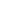 